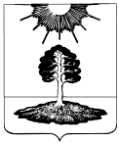 ДУМА закрытого административно-территориальногообразования Солнечный Тверской областиШЕСТОЙ СОЗЫВРЕШЕНИЕО проекте бюджета муниципального образованияТверской области ЗАТО Солнечный на 2024 год и плановый период 2025 и 2026 годовРассмотрев прогноз социально-экономического развития ЗАТО Солнечный, основные направления бюджетной и налоговой политики, основные характеристики бюджета ЗАТО Солнечный на 2024 год и плановый период 2025 и 2026 годов Дума ЗАТО СолнечныйРЕШИЛА:Принять в первом чтении проект бюджета ЗАТО Солнечный на 2024 год и плановый период 2025 и 2026 годов.Утвердить основные характеристики бюджета ЗАТО Солнечный Тверской области (далее – местный бюджет) на 2024 год:1) общий объем доходов местного бюджета в сумме 138 572 415.00 руб.;2) общий объем расходов местного бюджета в сумме 138 572 415.00 руб.;3) дефицит (профицит) равным нулю.Утвердить основные характеристики местного бюджета на 2025 и 2026 годы:1) общий объем доходов местного бюджета на 2025 год в сумме 119 394 412.00 руб. и на 2026 год в сумме 117 946 899.00 руб.;2) общий объем расходов местного бюджета на 2025 год в сумме 119 394 412.00 руб., в том числе условно утвержденные расходы в сумме 1 952 330.00 руб. и на 2026 год в сумме 117 946 899.00 руб., в том числе условно утвержденные расходы в сумме 3 826 260.00 руб.;3) дефицит (профицит) в 2025-2026 годах равным нулю.Утвердить объем межбюджетных трансфертов, получаемых из других бюджетов бюджетной системы Российской Федерации, в 2024 году в сумме 114 606 100.00 руб., в 2025 году в сумме 96 330 300.00 руб., в 2026 году в сумме 95 574 700.00 руб.Утвердить источники финансирования дефицита местного бюджета на 2024 и на плановый период 2025 и 2026 годов согласно приложению 1 к настоящему решению.Утвердить прогнозируемые доходы бюджета ЗАТО Солнечный по группам, подгруппам, статьям, подстатьям и элементам доходов классификации доходов бюджетов Российской Федерации на 2024 год и плановый период 2025 и 2026 согласно приложению 2 к настоящему решению.Установить верхний предел муниципального внутреннего долга ЗАТО Солнечный Тверской области на 1 января 2025 года равным нулю, в том числе верхний предел долга по муниципальным гарантиям в размере, равном нулю.Установить объем расходов на обслуживание муниципального внутреннего долга ЗАТО Солнечный Тверской области на 2024 год равном нулю.Установить верхний предел муниципального внутреннего долга ЗАТО Солнечный Тверской области на 1 января 2026 года равным нулю, в том числе верхний предел долга по муниципальным гарантиям в размере, равном нулю.Установить объем расходов на обслуживание муниципального внутреннего долга ЗАТО Солнечный Тверской области на 2025 год равном нулю.Установить верхний предел муниципального долга ЗАТО Солнечный Тверской области на 1 января 2026 года равным нулю, в том числе верхний предел долга по муниципальным гарантиям в размере, равном нулю.Установить объем расходов на обслуживание муниципального внутреннего долга ЗАТО Солнечный Тверской области на 2027 год равном нулю.№ Глава ЗАТО СолнечныйВ.А. ПетровПредседатель Думы ЗАТО СолнечныйЕ.А. Гаголина